Приложение № 1УТВЕРЖДЕНАпостановлениемадминистрации от ___________ № ________Нормативная (предельная) стоимость (единичные расценки) работ по благоустройству территорий муниципального образования «Город Всеволожск» Всеволожского муниципального района Ленинградской области в рамках муниципальной программы «Формирование комфортной городской среды муниципального образования «Город Всеволожск» на 2017 год»Таблица № 1Ремонт проездовТаблица № 2Освещение территорийТаблица № 3Установка скамеекТаблица № 44. Установка урнТаблица № 55. оборудование детских и (или) спортивных площадокТаблица № 66. Озеленение территорийПриложение № 2УТВЕРЖДЁНпостановлениемадминистрации от ___________ № ________Перечень работ по благоустройству общественных территорий муниципального образования «Город Всеволожск» Всеволожского муниципального района Ленинградской области в рамках муниципальной программы «Формирование комфортной городской среды муниципального образования «Город Всеволожск» на 2017 год»Перечень работ по благоустройству общественных территорий включает: - устройство автомобильных проездов;- устройство пешеходных зон;- устройство велосипедных дорожек и роликовых трасс;- устройство заниженных съездов с тротуара;- устройство тактильных покрытий;- обеспечение вертикальной коммуникации (подъемники, эскалаторы, заезды)- организация освещения основного;- организация освещения декоративного;- установка скамеек;- установка урн;- озеленение территорий;- установка ограждений;- установка малых архитектурных форм и городской мебели;- оборудование поверхностной дренажной системы;- оборудование площадок для отдыха;- оборудование детских площадок;- оборудование спортивных площадок;- демонтажные работы;- покрасочные работы;- доставка оборудования и материалов;- оборудование парковочных мест для автомобилей, в том числе мест для маломобильных групп населения;- устройство фонтанов;- оборудование набережной, спуска к воде, пирса и пляжа адаптированных для маломобильных групп населения.________________№п/пНаименование работЕдиницаизмеренияСтоимость за единицу 
с НДС (руб.)Изображение1Поднятие горловин колодцев доборными кольцами (без стоимости бетонных колец)люк4 500,002Доборное кольцо бетонноешт.575,00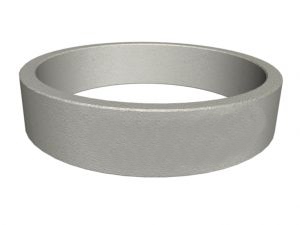 3Снятие деформированного асфальтобетонного покрытия фрезой с погрузкой и перевозкой на расстояние до 10 км толщина слоя 50 ммм2550,004Разборка асфальтобетонных покрытий с погрузкой экскаватором и перевозкой на расстояние до 10 км  толщина слоя 100 ммм2350,005Разработка грунта с погрузкой на автомобиль-самосвал с перевозкой на расстояние до 10 км толщина слоя до 200 ммм3350,006Разборка старого бортового камня с погрузкой экскаватором и перевозкой на расстояние до 10 км п. м.780,007Устройство подстилающих и выравнивающих слоев из песка толщина слоя 100 мм, включая материалым2450,008Устройство подстилающих и выравнивающих слоев из щебня толщина слоя 100 мм, включая материалым21 250,009Устройство щебеночно-набивного покрытия включая материалы (гранитный отсев)м21 150,0010Розлив вяжущих материаловм213,0011Устройство выравнивающего слоя из асфальтобетонной смеси с применением укладчиков асфальтобетона толщиной до 50 мм - проезжая часть, включая материалы м2700,0012Устройство асфальтобетонного покрытия толщиной до 50 мм - проезжая часть включая материалы м2850,0013Устройство асфальтобетонного покрытия толщиной до 40 мм - пешеходная зона, включая материалы м2910,0014Установка нового бортового бетонного камня, включая материалы п. м.1 950,00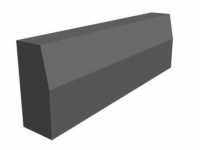 15Установка радиального бортового камня, включая материалы (с доставкой на расстояние до 10 км)п. м.2 325,00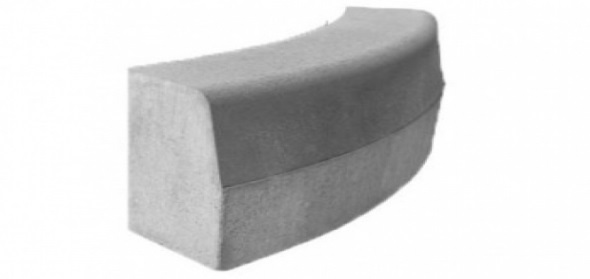 16Устройство тротуарной плитки, включая материалыпрочность при сжатии: 400 кг. / кв. смморозоустойчивость: > 200 цикловм22 650,00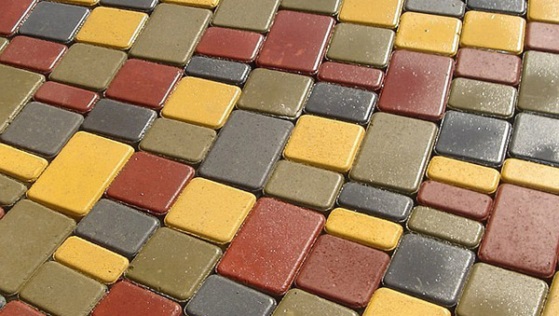 17Оборудование тротуарного съезда с тактильной полосой и занижением бортового камня, включая материалы (с доставкой на расстояние до 10 км)п. м.1820,00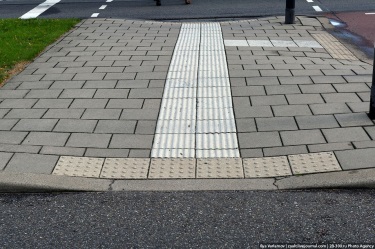 18Устройство тактильной плитки, для инвалидов по зрениюп. м.750,00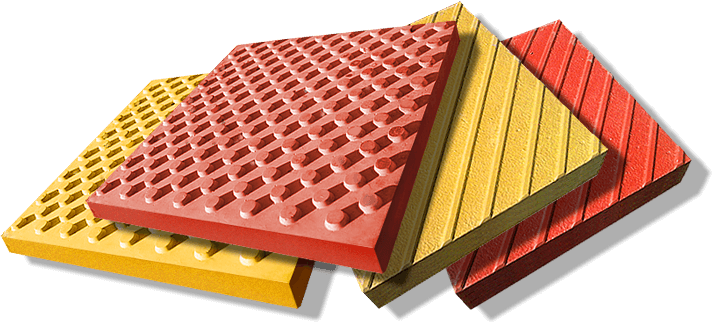 19Ремонт бортовых камней п. м.950,0020Плиты дорожные с доставкой на расстояние до 10 км шт.13 500,0021Устройство бетонных дорожек толщиной до 200 мм, включая материалым23 253,0022Ремонт бетонных конструкций с подливкой бетонам21 250,0023Демонтаж бетонных конструкций с вывозом на расстояние до 10 кмм21 850,0024Демонтаж старой штукатурки, плитки с вывозом на расстояние до 10 кмм2350,0025Погрузка строительных отходов экскаваторомт75,0026Погрузка строительных отходов вручнуют650,0027Перевозка грузов на расстояние 10 кмт225,0028Столбик дорожный заградительный бетонируемый с доставкой и установкойДиаметр трубы: 76 мм; высота: 1000 мм;шт.4100,00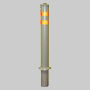 29Полусфера шестигранная бетонная окрашеннаяс доставкой и установкойшт.3100,00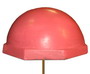 30Парковочный блокиратор с доставкой и установкойшт.2 650,00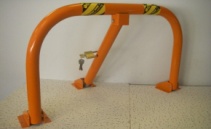 31Нанесение линий разметки безвоздушным способом, дорожная разметкам2320,0032Окраска элементов дворовых проездовп. м.55,0033Ограда металлическая сварная или кованая высотой до 0,5 м включая доставку и монтажп. п.2 500,00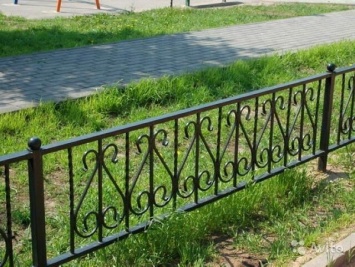 34Ограда металлическая сварная или кованая высотой до 4 м включая доставку и монтажп. м.10 325,0035Установка дорожных знаков на сборных железобетонных фундаментах и металлических стойках массой до 25 кг «Стоянка для инвалидов»шт.3 650,0036Установка металлических пешеходных ограждений включая материалы (с доставкой на расстояние до 10 км) - Горячее цинкование - Нержавеющая стальп. м.п. м.1 200,002 650,00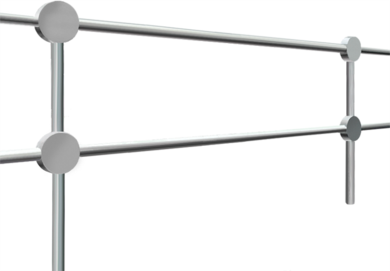 37Устройство покрытия бетонного для экопарковки (газонная решетка)600×400×100, включая материалы (с доставкой на расстояние до 10 км)м2875,00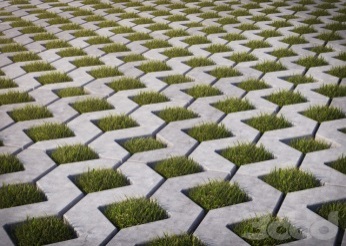 38Труба дренажная для отвода грунтовых вод гофрированная одностенная с перфорацией в геотекстиле d - 110 мм (c учетом доставки и монтажа)п. м.97,0039Фитинги для дренажных труб в геотекстиле d - 110 мм (c учетом доставки и монтажа)п. м.170,0040Лоток водоотводный бетонный с решеткой чугунной, 1000х187х130, сечение: DN110, 
(c учетом монтажа и доставки на расстояние до 10 км)шт.5 750,00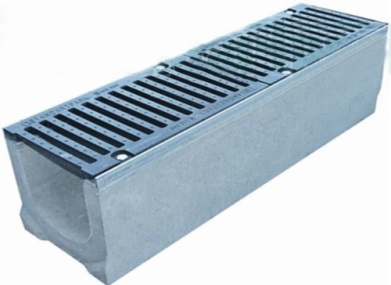 41Облицовка вертикальных поверхностей из камня искусственного, материал: бетон, Предназначен для декоративной отделки стен как внутри, так и снаружи помещений.(c учетом монтажа и доставки на расстояние до 10 км)м21 150,00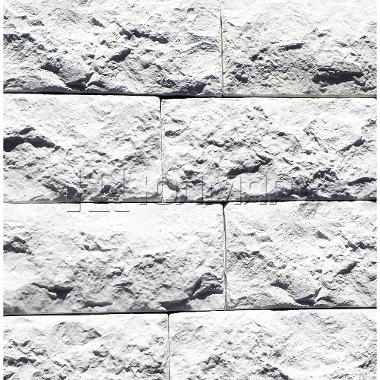 43Плита парапетная из бетона (c учетом монтажа и доставки на расстояние до 10 км)шт.1 850,00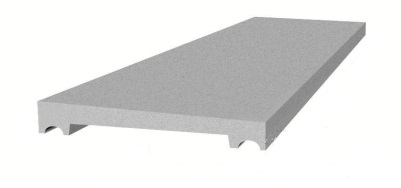 44Ступень лестничная из бетона (c учетом монтажа и доставки на расстояние до 10 км)шт.1 880,00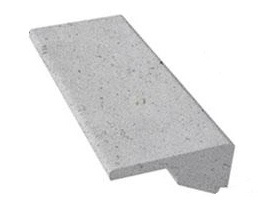 45Блок забора 400*200*200 (c учетом монтажа и доставки на расстояние до 10 км)шт.320,00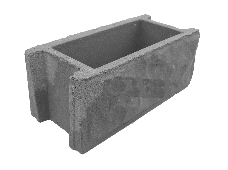 46Блок ФБС 9-3-3, размер: 880*300*280 масса: (c учетом монтажа и доставки на расстояние до 10 км)шт.1250,00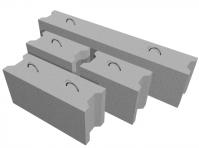 47Опора бетонная (c учетом монтажа и доставки на расстояние до 10 км)Размеры: 600*600*400 масса: 340 кгРазмеры: 500*500*300 масса: 120 кгшт.шт.2125,001150,00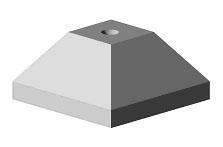 48Тумба бетонная, размер 520*390 масса: 150 кг (c учетом монтажа и доставки на расстояние до 10 км)шт.2250,00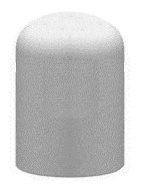 49Геотекстиль 200 г/м2м230,0050Неровность искусственная резиновая со светоотражающими элементами «лежачий полицейский» в комплекте с концевыми элементами (c учетом монтажа и доставки на расстояние до 10 км)ширина - 500 мм, высота - 50 ммширина - 350 мм, высота - 50 ммп. м.п. м.2 350,001 970,00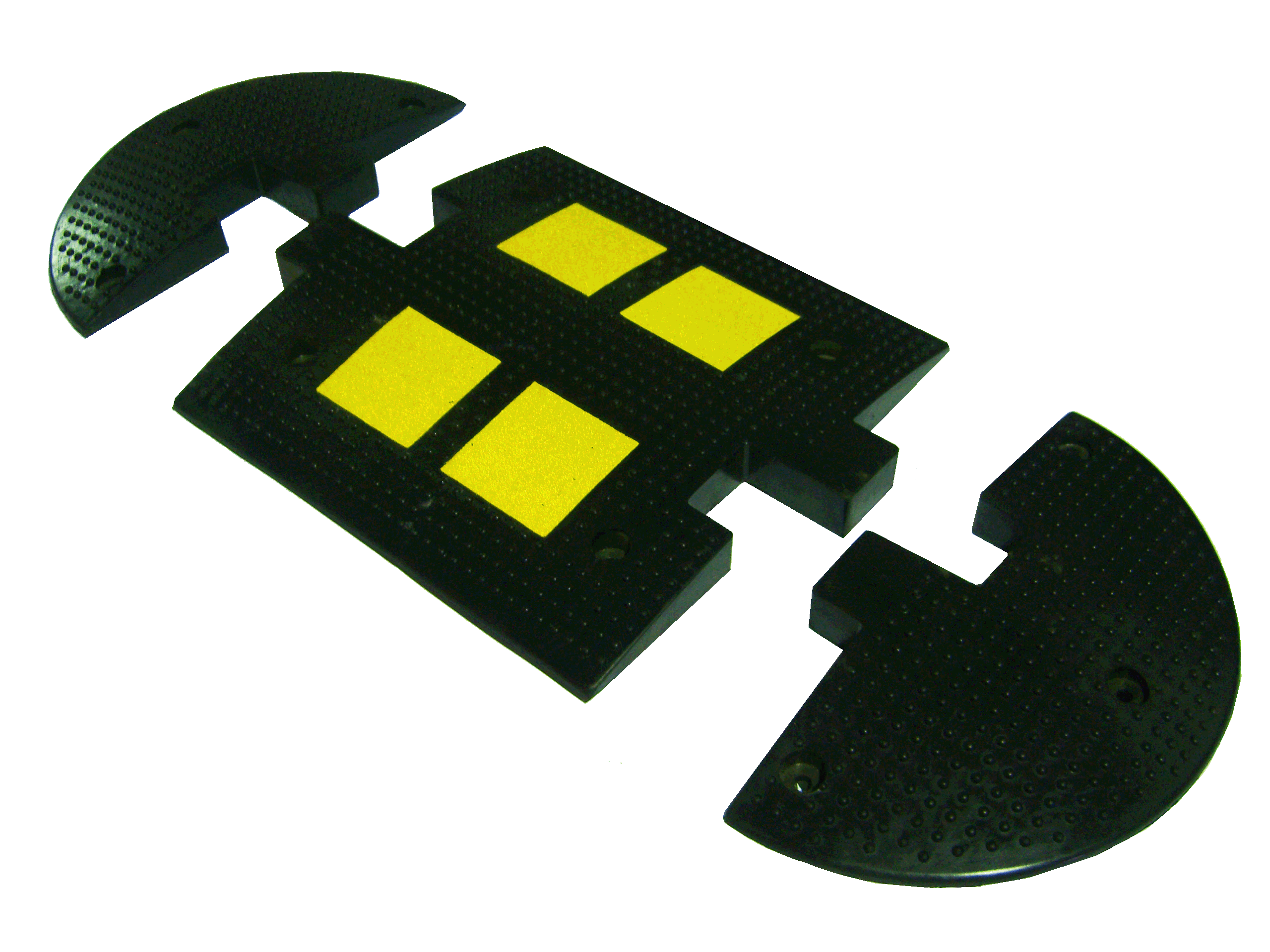 №п/пНаименование работЕдиницаизмеренияСтоимость за единицу 
с НДС (руб.)Изображение1Прокладка провода по фасаду зданиям530,002Установка кронштейнашт.5 950,003Установка светильника уличногошт.5 150,004Установка выключателя автоматического с учетом оборудованияшт.5 800,005Установка выключателяшт.350,006Установка фотоэлементашт.7 180,007Прокладка труб гофрированных для защиты проводовм450,008Затягивание провода в трубым65,009Установка опоры освещения с цоколем и кронштейномшт.19 636,0010Подвес провода СИПм210,0011Демонтаж светильникашт.750,0012Демонтаж провода с фасадам92,0013Демонтаж опорышт.2 100,0014Сверление отверстий в кирпиче1 отв.110,00МатериалыМатериалыМатериалыМатериалы15Провод ВВГ 3 x 2,5м48,5016Провод ВВГ 3 x 1,5м32,5017Провод ВБбШв  3 x 16м250,0018Труба ПМД чернаям25,0019Цоколь к металлической опорешт.10 126,0020Опора из листовой стали толщиной 3мм, длина – 9 м, покрытие – горячее оцинкование, с цоколем и кронштейномшт.26 140,00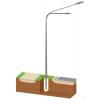 21Опора из листовой стали толщиной 3мм, длина – 6 м, покрытие – горячее оцинкование, с цоколем и кронштейномшт.18 525,0022Опора из листовой стали толщиной 3мм, длина – 4 м, покрытие – горячее оцинкование, с цоколем и кронштейномшт.13 750,0023Кронштейн металлический на опорушт.6 369,0024Фотоэлементшт.491,0025Автоматический выключатель 16Ашт.140,0026Выключатель одноклавишный для открытой проводкишт.76,0027Гофрированная труба, d – 32 ммп. м.33,0028Светильник светодиодный LED 80 Втшт.13 500,00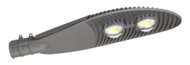 29Светильник светодиодный LED 100 Втшт.13 500,00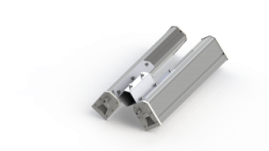 30Кронштейн для светильников на фасадешт.554,0031Провод СИП 4 x 16п. м.101,0032Провод СИП 4 x 25п. м.132,0033Коробка распределительнаяшт.35,0034Клипса (скоба однолапковая)шт.3,005Дюбель-гвоздь (быстрый монтаж)шт.42,0036Рейка DIN 30 смшт.71,0037Шина нулеваяшт.505,00№п/пНаименование работЕдиницаизмеренияСтоимость за единицу 
с НДС (руб.)ИзображениеРаботаРаботаРаботаРаботаРабота1Демонтаж старых скамеекшт.750,002Стоимость установки скамейкишт.2 000,00МатериалыМатериалыМатериалыМатериалыМатериалы1Скамейка со спинкой металлический каркасДлина - 180 см, Ширина – 58 см, Высота со спинкой - 84 смВес - 54 кгшт.21 500,00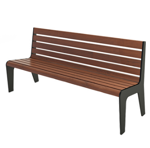 2Скамейка со спинкой металлический каркасДлина - 180 см, Ширина – 62см, Высота со спинкой - 88 смВес - 60 кгшт.18 500,00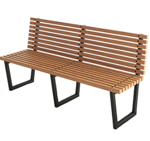 3Скамейка со спинкой двусторонняя металлический каркасДлина - 166 см, Высота – 90 см, Ширина - 115 см, Вес - 91 кгшт.27 500,00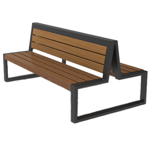 4Лавка без спинки металлический каркасДлина - 180 см, Высота – 45 см, Ширина - 61 см, Вес - 40 кгшт.13 500,00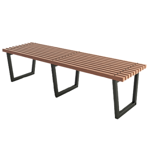 5Скамейка со спинкой бетонМатериал: фибробетон, деревянный настил, лак, пропитка по дереву.
Размеры (мм): 1940х700х850шт.12 600,00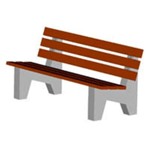 6Скамейка без спинкиМатериал: бетон, деревянный настил, лак, пропитка по дереву.Размеры (мм): 1500х400х430шт.8 700,00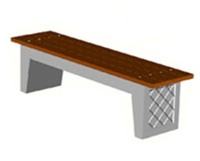 7Скамейка без спинкиМатериал: бетон, деревянный настил, лак, пропитка по дереву.Размеры (мм): 1900х500х450шт.12 800,00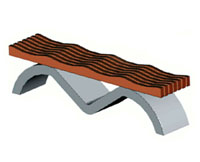 8Скамейка вокруг дерева или столбашт.25 600,00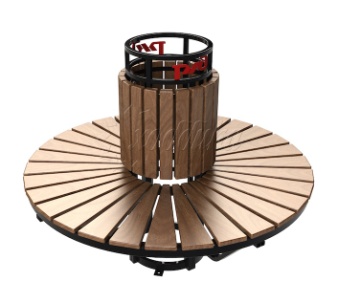 №п/пНаименование работЕдиницаизмеренияСтоимость за единицу 
с НДС (руб.)ИзображениеРаботаРаботаРаботаРаботаРабота1Стоимость установки урны с креплением (фиксацией)шт.1 500,00МатериалыМатериалыМатериалыМатериалыМатериалы1Урна наземная (металлическая)Объем: 40 лМатериал: окрашенный металлшт.2 650,002Урна наземная антивандальная (металлическая)Высота - 650 мм; Диаметр - 320-450 мм; Объем урны - 50 л.шт.8 950,003Урна наземная перевертыш (металлическая)Высота: 550(мм);
Диаметр бака: 300 мм;Высота бака 400 мм;
Объем: 35 (л);шт.2 450,004Урна наземная (бетонная)Материал: бетон, спец краски
Размеры (мм): 360*360*500.
Вес (кг): 90шт.3 850,00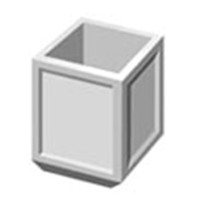 5Урна наземная (бетонная)Материал: армированный бетон (фибробетон), фасадные краски. Размеры (мм): 580х580х500.
Вес (кг): 170 шт.7 200,00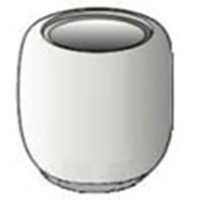 6Вкладыш для урныМатериал: оцинкованное железо. 
Размеры (мм): под урну.
Вес (г): 400шт.850,00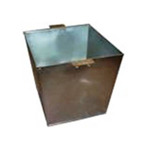 №п/пНаименование работЕдиницаизмеренияСтоимость за единицу 
с НДС (руб.)ИзображениеИзображениеИзображение1Качели без спинкиКатегория возраста: от 3 до 7 летКоличество мест: 1Размеры: длина - 1800 мм; ширина - 1800 мм; высота общая – 1700 мм;  высота сиденья – 450 ммМатериалы: стальные трубы, элементы из полосовой стали, подшипниковые узлы, влагостойкая фанера,  профессиональные двухкомпонентные краски, оцинкованный крепеж с защитными пластиковыми колпачками. Способ установки: ленточный фундамент.шт.10 900,00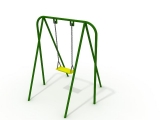 2Качели со спинкойКатегория возраста: от 3 до 7 летКоличество мест: 1Размеры: длина - 1800 мм; ширина - 1800 мм;  высота общая – 1700 мм;  высота сиденья – 400 ммМатериалы: стальные трубы,  элементы из полосовой стали,  подшипниковые узлы,  влагостойкая фанера,  профессиональные двухкомпонентные краски, оцинкованный крепеж с защитными  пластиковыми колпачками.Способ установки: ленточный фундамент.шт.12 100,00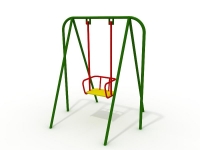 3Качели двойные без спинкиКатегория возраста: от 3 до 7 летКоличество мест: 2Размеры: длина - 2700 мм; ширина - 1400 мм; высота общая – 1650 мм; высота сидений – 400 ммМатериалы: стальные трубы, элементы из полосовой стали, подшипниковые узлы, влагостойкая фанера, профессиональные двухкомпонентные краски, оцинкованный крепеж с защитными   пластиковыми колпачками. Способ установки: ленточный фундамент.шт.21 500,00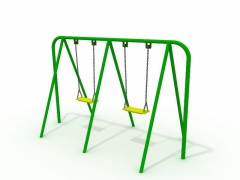 4Качели двойные со спинкойКатегория возраста: от 3 до 7 летКоличество мест: 2Размеры: длина - 2700 мм; ширина - 1400 мм; высота общая – 1700 мм;  высота сидений – 450 ммМатериалы: стальные трубы, элементы из полосовой стали, подшипниковые узлы, влагостойкая фанера, профессиональные двухкомпонентные краски, оцинкованный крепеж с защитными   пластиковыми колпачками.Способ установки: ленточный фундамент.шт.22 500,00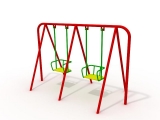 5Качели «Гнездо»Количество мест: 1Размер: 3700х1700х2300 ммМатериалы: Дерево, сталь, пластик, стальные трубы, подшипниковые узлы, влагостойкая фанера, профессиональные двухкомпонентные краски, оцинкованный крепеж с защитными пластиковыми колпачками. Способ установки: ленточный фундамент.		шт.75 000,00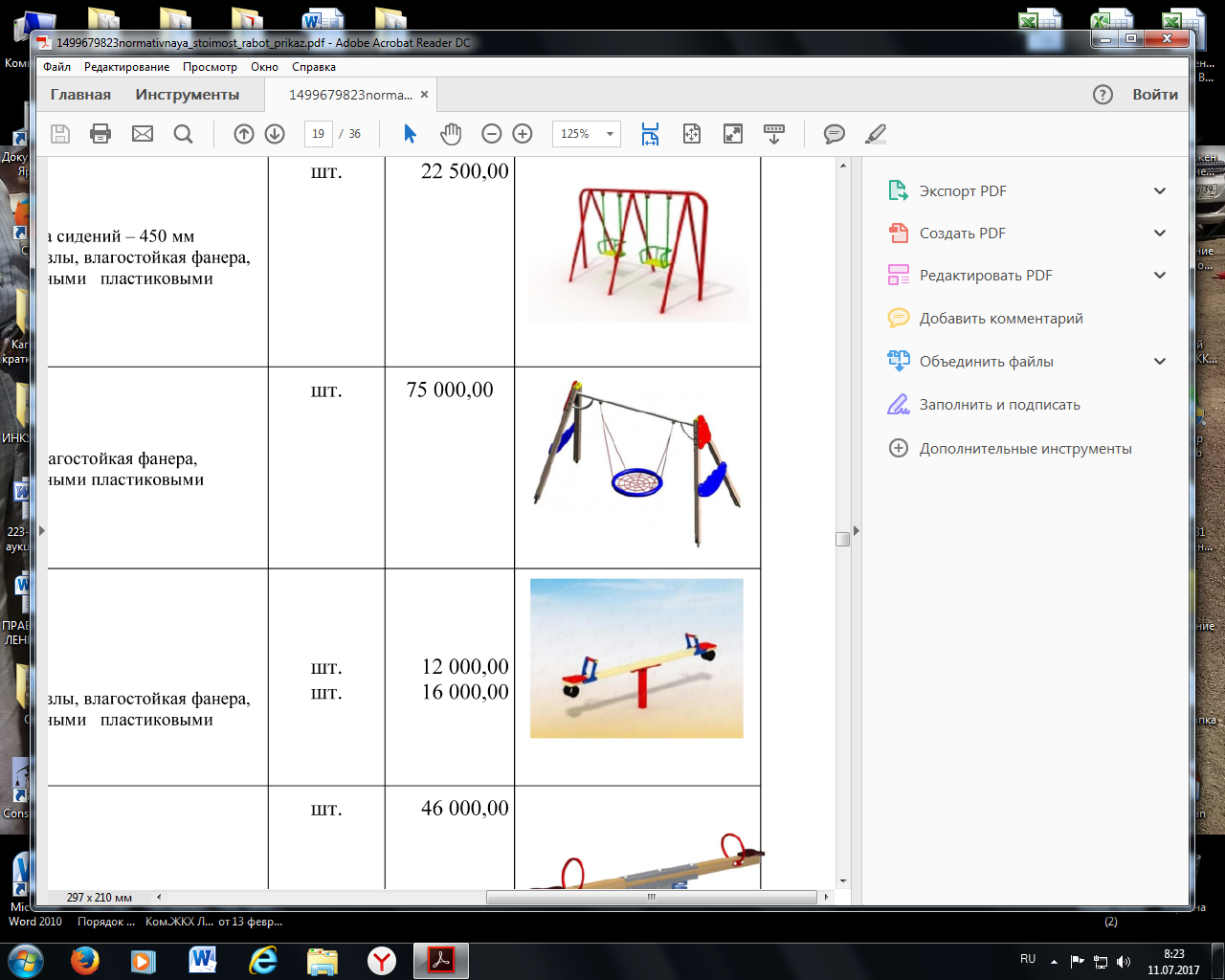 6Качалка – балансир Категория возраста: от 3 до 7 летКоличество мест: 2Размеры: 2500х250х820 мм Размеры: 3555х250х880 мм Материалы: стальные трубы, элементы из полосовой стали, подшипниковые узлы, влагостойкая фанера, профессиональные двухкомпонентные краски, оцинкованный крепеж с защитными   пластиковыми колпачками. Способ установки: ленточный фундамент.шт.шт.12 000,0016 000,00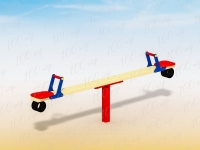 7Качалка – балансир  на пружинах или амортизаторахКатегория возраста: от 3 до 7 летКоличество мест: 2Размеры: 2500х250х820 мм Размеры: 3555х250х880 мм Материалы: стальные трубы, элементы из полосовой стали, подшипниковые узлы, влагостойкая фанера, профессиональные двухкомпонентные краски, оцинкованный крепеж с защитными   пластиковыми колпачками. Способ установки: ленточный фундамент.		шт.46 000,00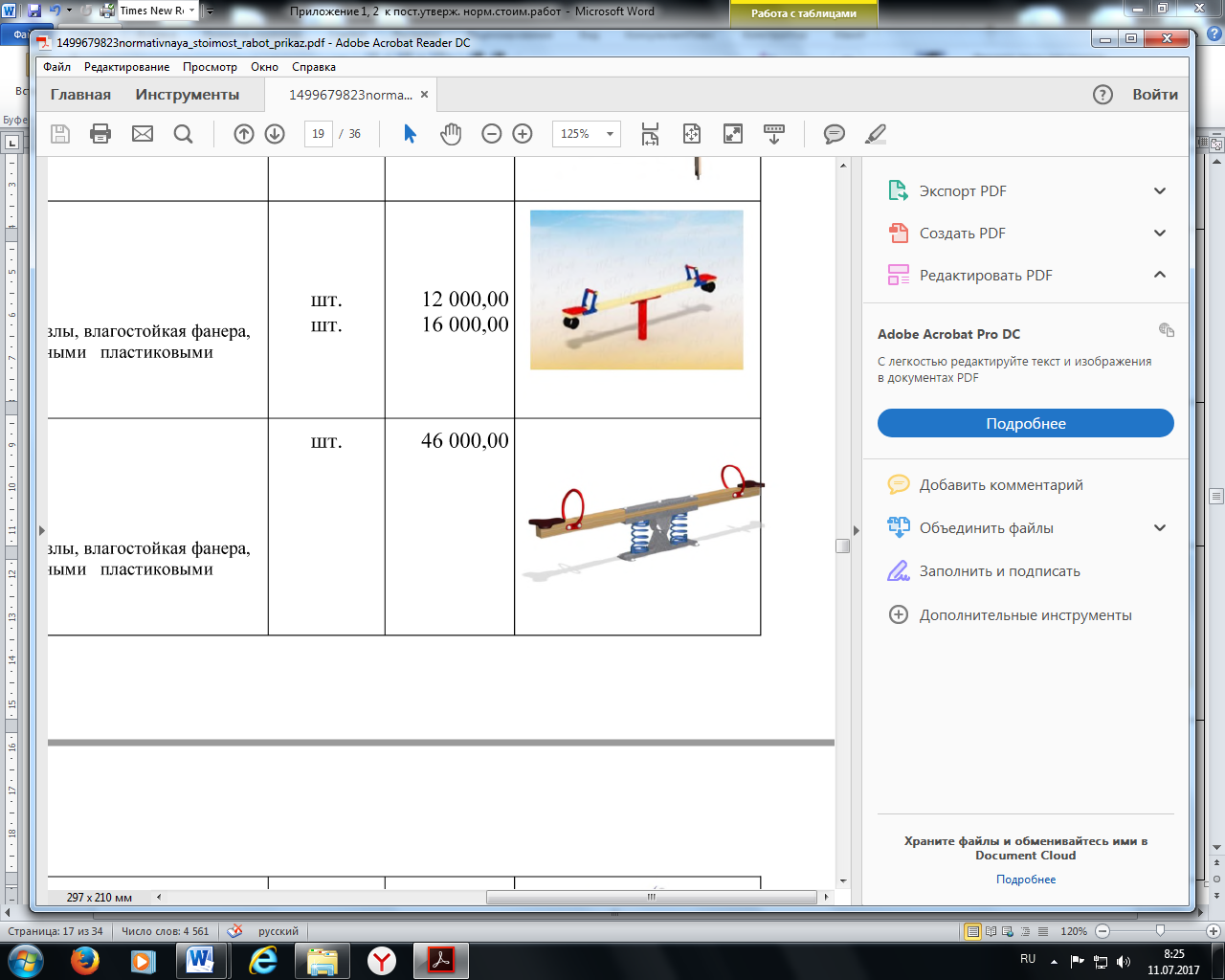 8Качалка –  на пружинеКоличество мест: 1Размеры: 800х470х700 мм Материалы: Дерево, сталь, пластик, стальные трубы, подшипниковые узлы,  влагостойкая фанера, профессиональные двухкомпонентные краски, оцинкованный крепеж с защитными   пластиковыми колпачками. Способ установки: ленточный фундамент. 		шт.30 000,00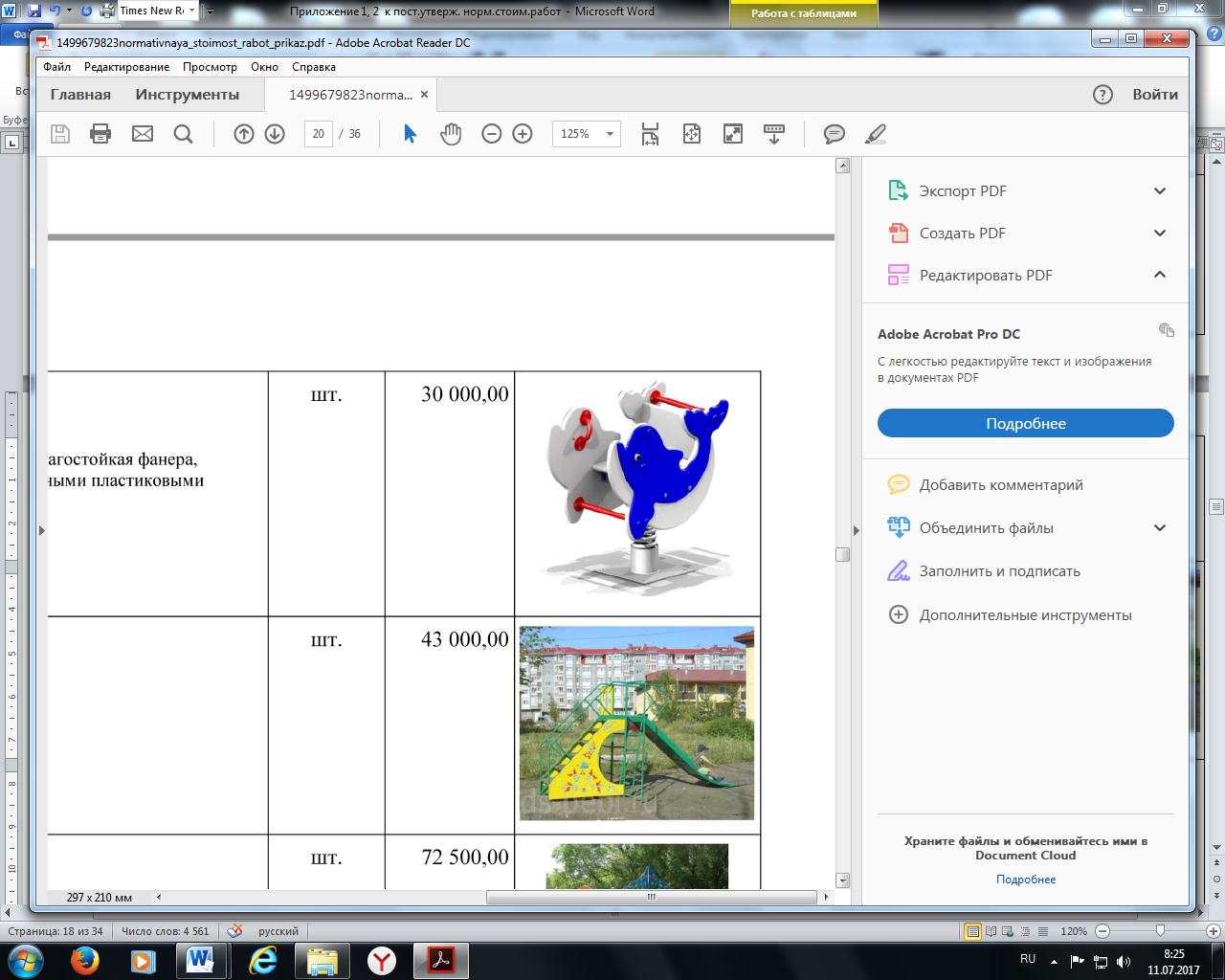 9Горка детскаяРазмеры в плане: 5200х1800 мм, высота: 2100 мм.Материалы: дерево; металл; прессованная фанера С элементами для лазанья и украшенной лестницей для детей от 11 летСпособ установки: ленточный фундамент.	шт.43 000,00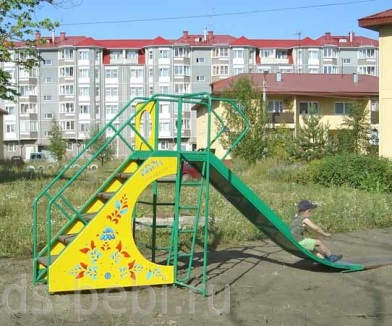 10Комплекс детский спортивно-игровойРазмеры в плане: 6000х1500 мм, высота: 3100 мм.Материалы: дерево; металл; прессованная фанерагородок с баскетбольным щитом, рукоходом  для детей 5-11 летСпособ установки:  ленточный фундамент.шт.72 500,00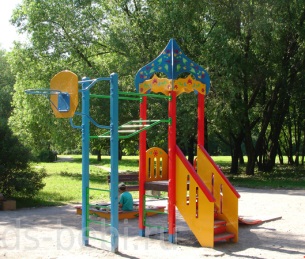 11Песочница Категория возраста: от 3 до 5 летРазмеры: длина - 2000 мм; ширина - 2000 мм; высота общая - 330 ммМатериалы: доска строганая, брус из клееной древесины, профессиональные двухкомпонентные краски.Способ установки: металлические подпятники на бетонных фундаментахшт.14 850,00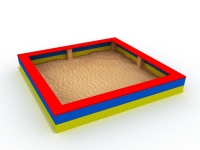 12ПесочницаКатегория возраста: от 3 до 5 летМатериалы: фанера влагостойкая, доска строганая, профессиональные двухкомпонентные краски.Способ установки: металлические подпятники, на бетонных фундаментах.Размеры: 3182х3182х518 ммшт.21 600,00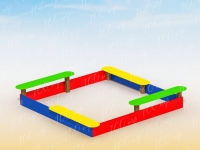 13ПесочницаКатегория возраста: от 3 до 5 летМатериалы: фанера влагостойкая, доска строганая, метал. трубы, профессиональные двухкомпонентные краски. Способ установки: металлические подпятники, на бетонных фундаментах.Размеры: 1580х1580х175 ммшт.19 500,00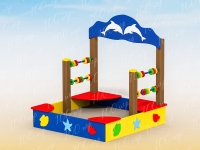 14Песочный дворик Категория возраста: от 3 до 5 летМатериалы: фанера влагостойкая, доска строганая, метал. трубы, профессиональные двухкомпонентные краски.Способ установки: металлические подпятники, на бетонных фундаментах.Размеры: 3930x3420x2120 ммшт.42 500,00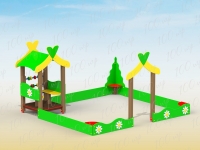 15Домик со счетамиКатегория возраста: от 3 до 5 летМатериалы: фанера влагостойкая, доска строганая, метал. трубы, профессиональные двухкомпонентные краски.Способ установки: металлические подпятники, на бетонных фундаментах.Размеры: 1500х1460х2070 ммшт.36 000,00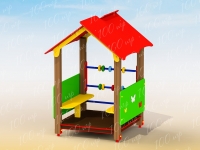 16Домик-беседкаМатериалы: дерево; фанера прессованнаяРазмеры в плане: 1740х1525 мм, высота 1916 мм.Способ установки: металлические подпятники, на бетонных фундаментах.Домик-беседка с иллюминаторамишт.60 000,00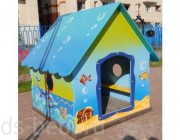 17Беседка Категория возраста: от 3 до 5 летРазмеры: длина - 3200 мм; ширина - 2200 мм; высота общая - 2000 мм; высота сидений - 300 ммМатериалы: фанера влагостойкая, стальные трубы, элементы из листового металла, профессиональные двухкомпонентные краски, оцинкованный крепеж с защитными пластиковыми колпачками, оцинкованные металлические крепежные уголки.Способ установки: стойки или металлические подпятники на бетонных фундаментахшт.57 200,00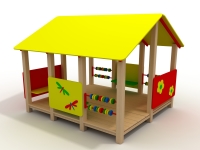 18Карусель Размеры (ДШВ): 1000х1000х900 ммМатериалы: фанера влагостойкая, стальные трубы, элементы из листового металла, профессиональные двухкомпонентные краски, оцинкованный крепеж с защитными   пластиковыми колпачками, оцинкованные металлические крепежные уголки.Способ установки: металлические подпятники на бетонных фундаментах	шт.26 250,00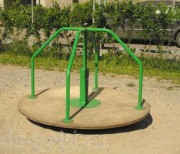 19КарусельРазмеры (ДШВ): 1000х1000х900 ммМатериалы: фанера влагостойкая, стальные трубы, элементы из листового металла, профессиональные двухкомпонентные краски, оцинкованный крепеж с защитными   пластиковыми колпачками, оцинкованные металлические крепежные уголки.Способ установки: металлические подпятники на бетонных фундаментахшт.37 000,00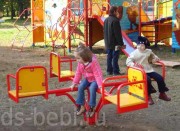 20Карусель с рулемРазмеры (ДШВ): 1600х720 ммМатериалы: фанера влагостойкая, стальные трубы, элементы из листового металла, профессиональные двухкомпонентные краски, оцинкованный крепеж с защитными               пластиковыми колпачками, оцинкованные металлические крепежные уголки.Способ установки: металлические подпятники на бетонных фундаментах	шт.32 000,00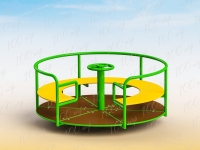 21Детский игровой комплексКатегория возраста: от 5 до 7 летРазмеры (ДШВ): 3 м х 4,4 м х 3,3 мМатериалы: клееный брус, массив сосны, оцинкованный крепеж, экологически чистый антисептик, при цветной окраске используются профессиональные краски.Способ установки: металлические подпятники на бетонных фундаментахшт.41 000,00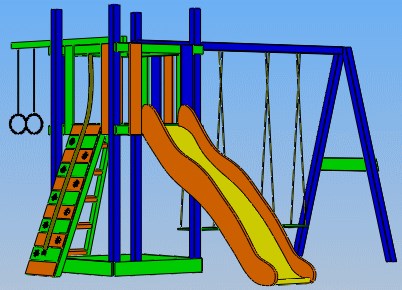 22Детский игровой комплексКатегория возраста: от 5 до 7 летРазмеры (ДШВ): 6,5 м х 5,5 м х 3,3 мМатериалы: клееный брус, массив сосны, оцинкованный крепеж, экологически чистый антисептик, при цветной окраске используются профессиональные краски.Способ установки: металлические подпятники на бетонных фундаментахшт.110 000,00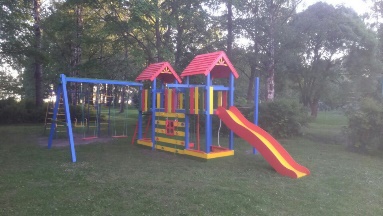 23Детский игровой комплекс Песочный дворик Категория возраста: от 3 до 5 летРазмеры (ДШВ): 5125х4155х2210 мм, высота огражд. 0,6 мМатериалы: клееный брус, массив сосны, оцинкованный крепеж, экологически чистый антисептик, при цветной окраске используются профессиональные краски.Способ установки: металлические подпятники на бетонных фундаментахшт.129 000,00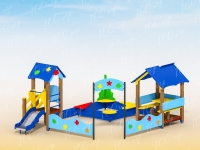 24Детский игровой комплексКатегория возраста: от 3 до 7 летРазмеры (ДШВ): 4100х2700х2600 ммМатериалы: клееный брус, массив сосны, оцинкованный крепеж, экологически чистый антисептик, при цветной окраске используются профессиональные краски.Способ установки: металлические подпятники на бетонных фундаментахшт.125 000,00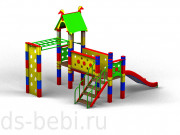 25Детский игровой комплексКатегория возраста: от 5 до 12 летРазмеры (ДШВ): 7,5 м х 7 м х 3,3 мМатериалы: клееный брус, массив сосны, оцинкованный крепеж, экологически чистый антисептик, при цветной окраске используются профессиональные краски.Способ установки: металлические подпятники на бетонных фундаментахшт.190 000,00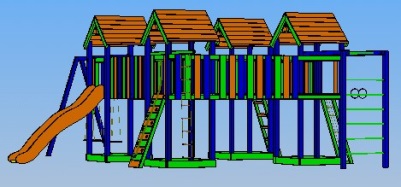 26Детский игровой комплексКатегория возраста: от 5 до 12 летРазмеры (ДШВ): 5900 х 3900х 3500 ммМатериалы: фанера влагостойкая, стальные трубы, элементы из листового металла, профессиональные двухкомпонентные краски, оцинкованный крепеж с защитными пластиковыми колпачками, оцинкованные металлические крепежные уголки.Способ установки: металлические подпятники на бетонных фундаментахшт.232 000,00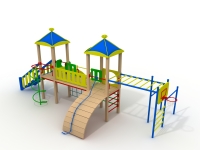 27Детский игровой комплексКатегория возраста: от 3 до 7 летРазмеры (ДШВ): 5300х3500х2500 ммМатериалы: металл, массив сосны, оцинкованный крепеж, экологически чистый антисептик, при цветной окраске используются профессиональные краски.Способ установки: металлические подпятники на бетонных фундаментахшт.236 000,00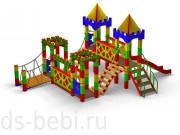 28Детский игровой комплексКатегория возраста: от 3 до 7 летМатериалы: клееный брус, массив сосны, оцинкованный крепеж, экологически чистый антисептик, при цветной окраске используются профессиональные краски.Способ установки: металлические подпятники на бетонных фундаментахшт.388 000,00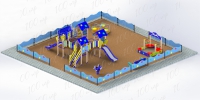 29Детский игровой комплексДлина: 9285 мм Ширина: 4350 мм Высота: 3380 мм Высота горки: 1010 (2) мм Гарантия 1 годшт.547 300,00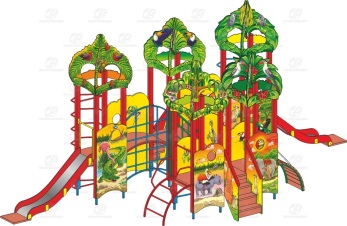 30Детский игровой комплексДлина: 11650 мм, Ширина: 6910 мм, Высота: 4230 ммВысота горки: 1260, 1010 мм,Возрастная группа: Для детей от 6 до 12 летСпособ установки: металлические подпятники на бетонных фундаментахшт.1 185 500,00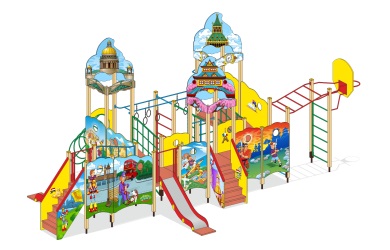 31Детский спортивный комплексРазмеры (ДШВ): 2150х1085х1640 Материалы: фанера влагостойкая, стальные трубы, профессиональные двухкомпонентные краски.Способ установки: металлические подпятники на бетонных фундаментахшт.21 000,00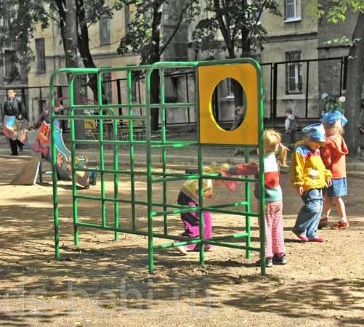 32Детский спортивный комплекс с рукоходом, баскетбольным кольцом 
и шведской стенкой Размеры (ДШВ): 2980х1000х3020 ммМатериалы: фанера влагостойкая, стальные трубы, элементы из листового металла, профессиональные двухкомпонентные краски, оцинкованный крепеж с защитными               пластиковыми колпачками, оцинкованные металлические крепежные уголки.Способ установки: металлические подпятники на бетонных фундаментахшт.37 000,00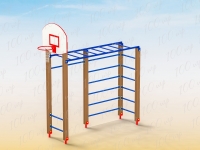 33Детский спортивный комплекс с рукоходом, шведской стенкой, гимнастическими кольцами и турникамиРазмеры (ДШВ): 2635х1340х2135 ммМатериалы: стальные трубы, элементы из листового металла, профессиональные двухкомпонентные краски, оцинкованный крепеж с защитными пластиковыми колпачками, оцинкованные металлические крепежные уголки.Способ установки: металлические подпятники на бетонных фундаментахшт.57 000,00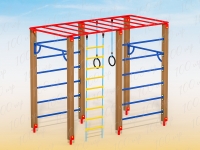 34Детский спортивный комплекс с рукоходом, шведской стенкой, гимнастическими кольцами, брусьями, турниками и баскетбольным кольцомРазмеры (ДШВ): 5940х3400х3020 ммМатериалы: стальные трубы, элементы из листового металла, профессиональные двухкомпонентные краски, оцинкованный крепеж с защитными пластиковыми колпачками, оцинкованные металлические крепежные уголки.Способ установки: металлические подпятники на бетонных фундаментахшт.99 000,00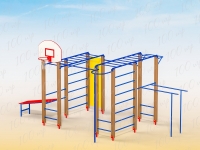 35Гимнастический комплекс предназначение: для упражнений на трапециевидные и широчайшие мышцы спины, груди, бицепс, трицепс.  Категория: для общего физического развития на открытом воздухе лицами от различной подготовки от 16 лет. Тренажер позволяет нескольким лицам (2-3) заниматься одновременно. Комплект поставки: жесткая сборная сварная рама, перекладины, упоры для локтей, наклонная скамейка для пресса. Конструкция: изделие изготавливается из стальной высокопрочной трубы профиля 60х60, 40х40, 20х20. Максимально допустимая нагрузка – 200 кг, Способ установки: металлические подпятники на бетонных фундаментахшт.22 000,00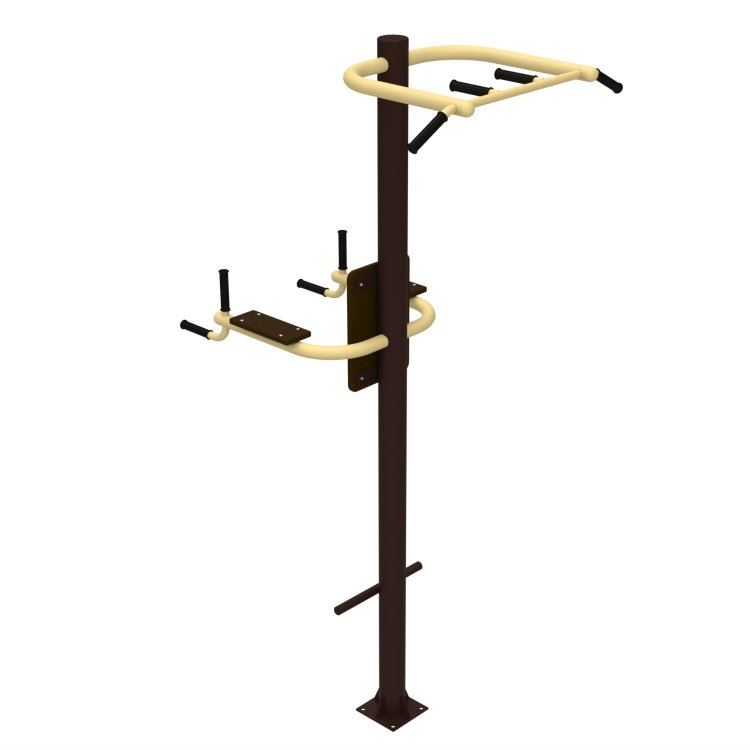 36Уличный атлетический комплексГабаритные размеры: 1730х1730х2615(мм). Окрас: цвет по требованию заказчика, полимерно-порошковое покрытие (ППП). Максимально допустимая нагрузка – 200 кгСпособ установки: металлические подпятники на бетонных фундаментахшт.31 000,00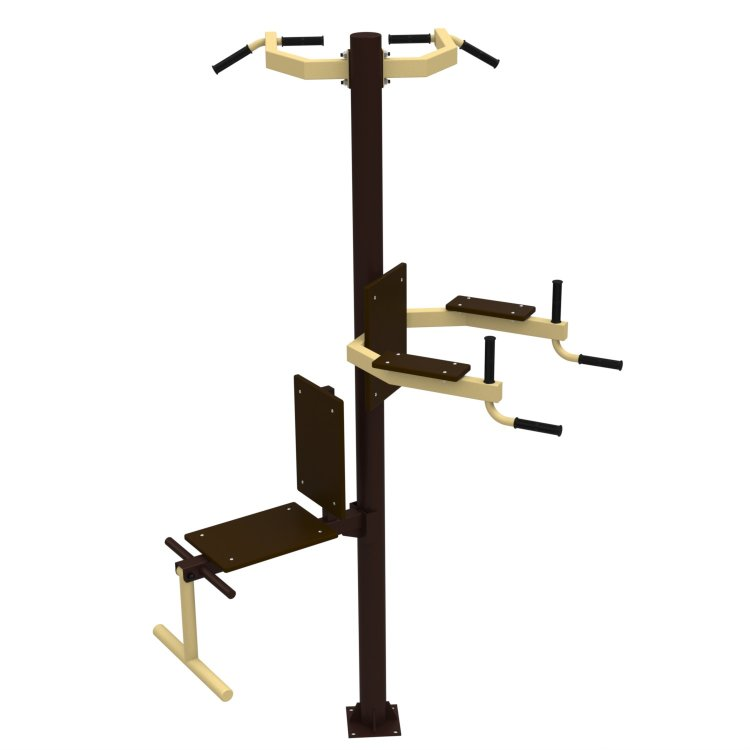 37Уличный спорткомплексСостоит двух шведских стенок с турниками, брусьев опорных, брусьев для отжиманий, на центральной гимнастической перекладине могут располагаться кольца, веревочная лестница, шест. Монтируется на закладных элементах, входящих в комплект или на анкерах, на подготовленное бетонное основание.Габариты и вес (в собранном виде): Д: 2585 Ш: 2330 В: 2510, Вес: 220кг, Способ установки: металлические подпятники на бетонных фундаментахшт.70 000,00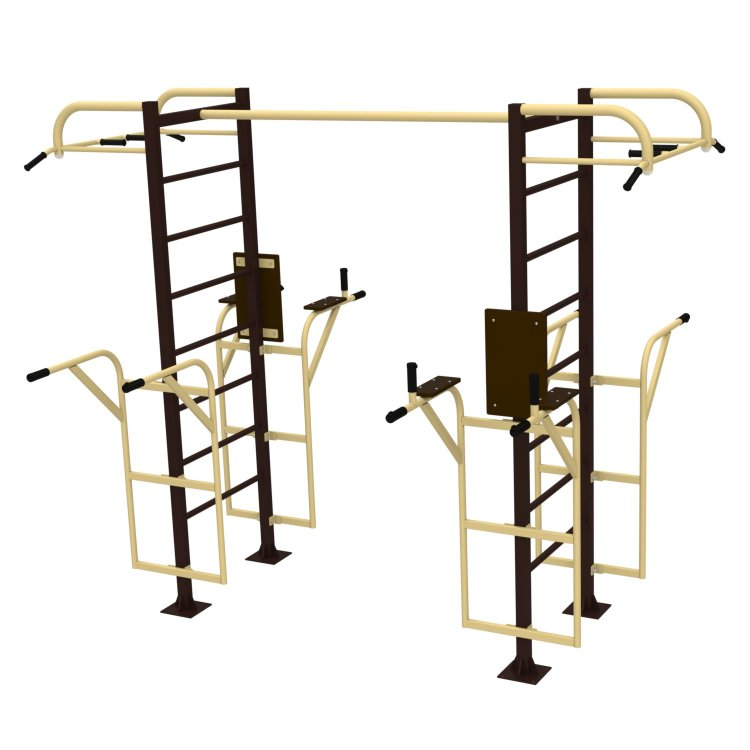 38Уличный спорткомплекс для подготовки к сдаче норм ГТОВыполнен на хомутах. Регулируемые по высоте перекладины, скамьи для пресса. Диаметр перекладин брусья 48мм. Монтируется на закладных элементах, входящих в комплект или на анкерах, на подготовленное бетонное основание. Габариты в собранном виде: 6,2м х 3,7м х 3,1м. Габариты для транспортировки: 3,0м х 1,4м х 0,6м.; Вес: 410кгдиаметр несущей трубы 102 ММСпособ установки: металлические подпятники на бетонных фундаментахшт.91 000,00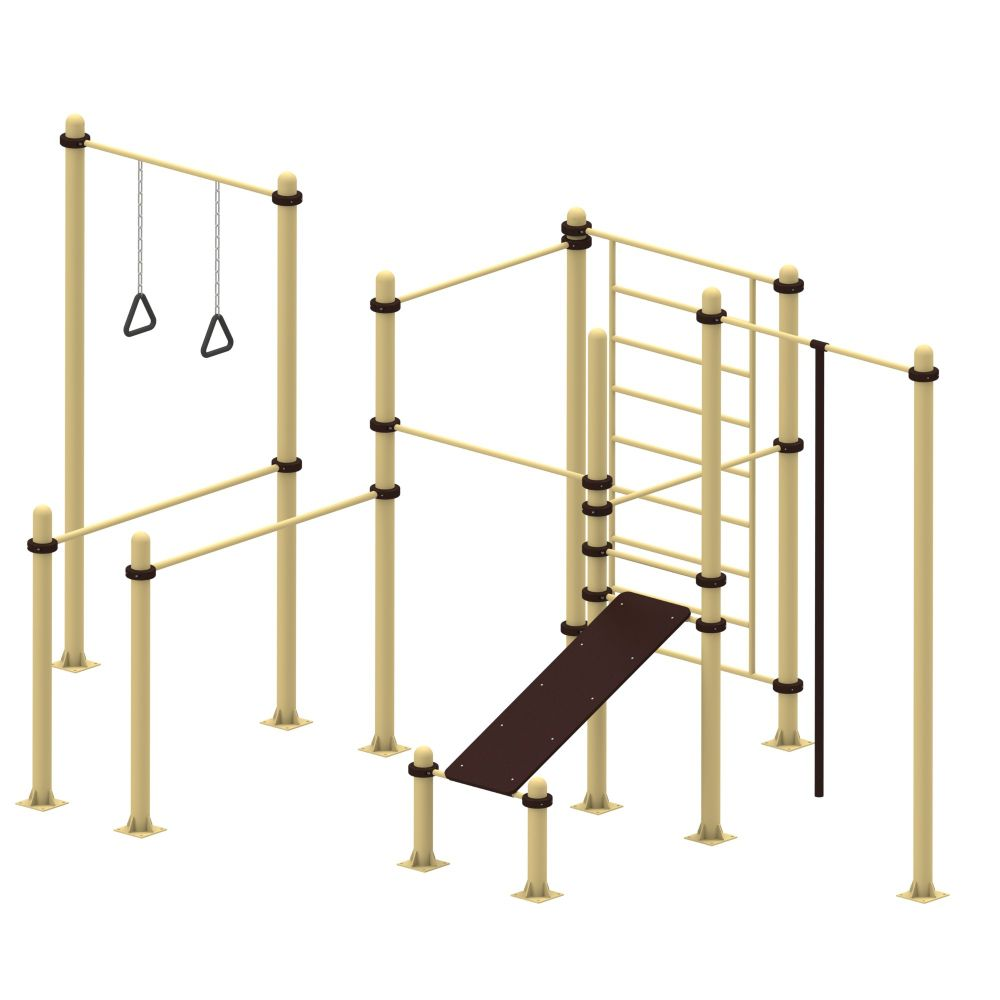 39Уличный тренажерный комплексв комплекте с навесом, рамной конструкцией для 6 тренажеров на выбор для занятия спортом 
12 человек одновременно.Габариты площадки: 5х4х3мшт.275 000,00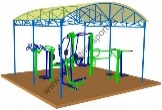 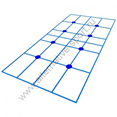 40Уличный тренажерный комплексв комплекте с навесом, рамной конструкцией для 14 тренажеров на выбор для занятия спортом 
28 человек одновременно.Габариты площадки: 5х8х3мшт.440 000,00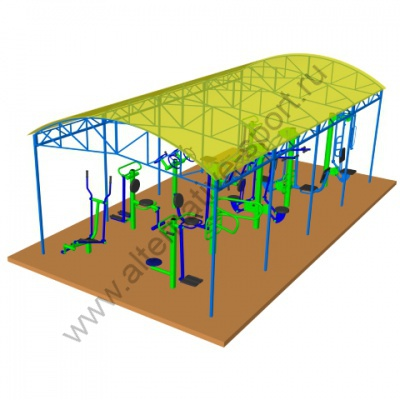 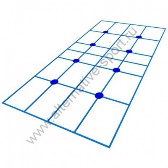 41Уличный тренажер вертикальная тягаУличный тренажёр подтягивание предназначен для тренировки мышц груди и трицепсов рук. Для занятий необходимо разместится на сидении тренажёра спиной к вертикальной стойке, руками охватить рукояти тренажёра. Тренировка мышц происходит при периодическом притягивании рукоятей тренажёра на себя сверху вниз. Посредством подвижной рычажной системы усилие от движения рукоятей передаётся вертикальному движению сиденья, которому противодействует вес тренирующегося. Д: 1190 Ш: 845 В: 1810, Вес: 90кгСпособ установки: металлические подпятники на бетонных фундаментахшт.35 000,00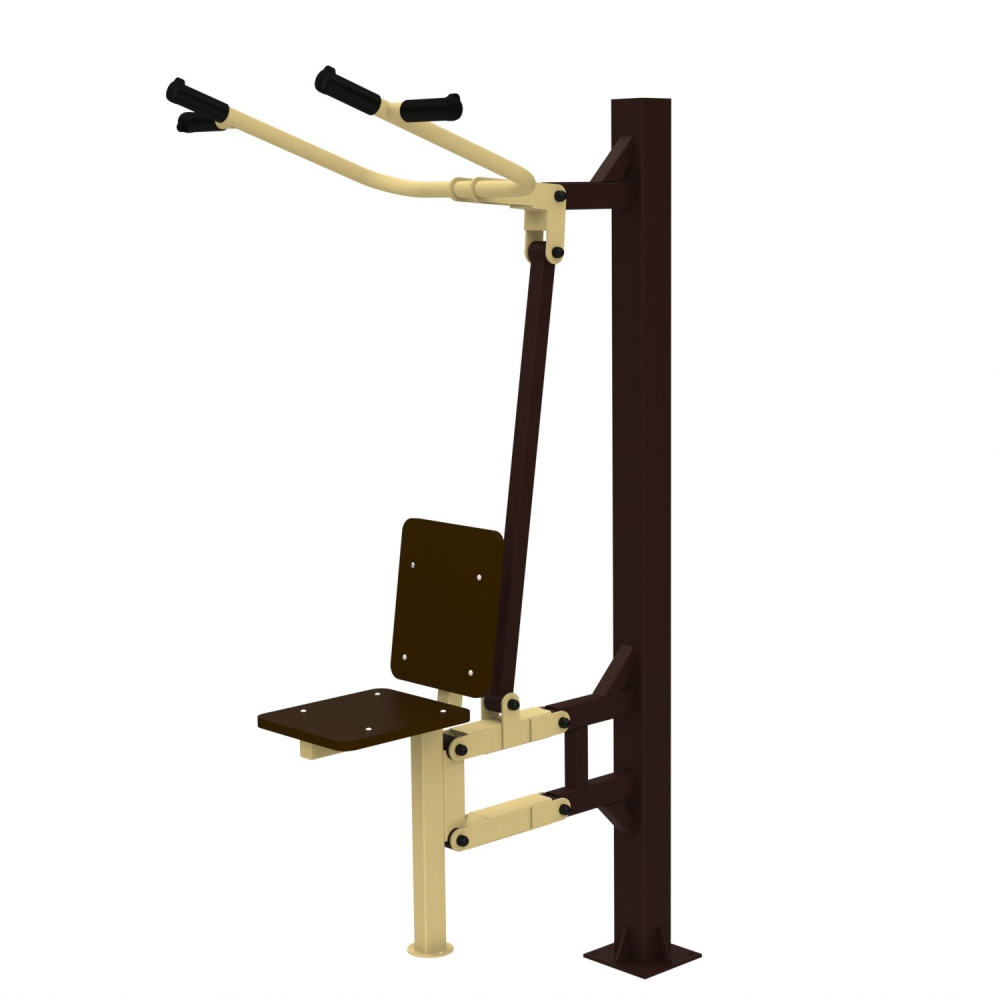 42Уличный тренажер баттерфляйСпортивный уличный тренажер для укрепления мышц рук и груди "Баттерфляй" предназначен для тренировки одного пользователя. Принцип действия заключается в том, что пользователь в сидячем положении, поставив ноги на подножки, взявшись за рукоятки (крылья) тренажера, сводит их перед собой за счет мышц груди, затем возвращается в исходное положениеНагрузка – до 150кг.Габариты и вес: Д: 870 Ш: 920 В: 1810, Вес: 110кгСпособ установки: металлические подпятники на бетонных фундаментахшт.45 000,00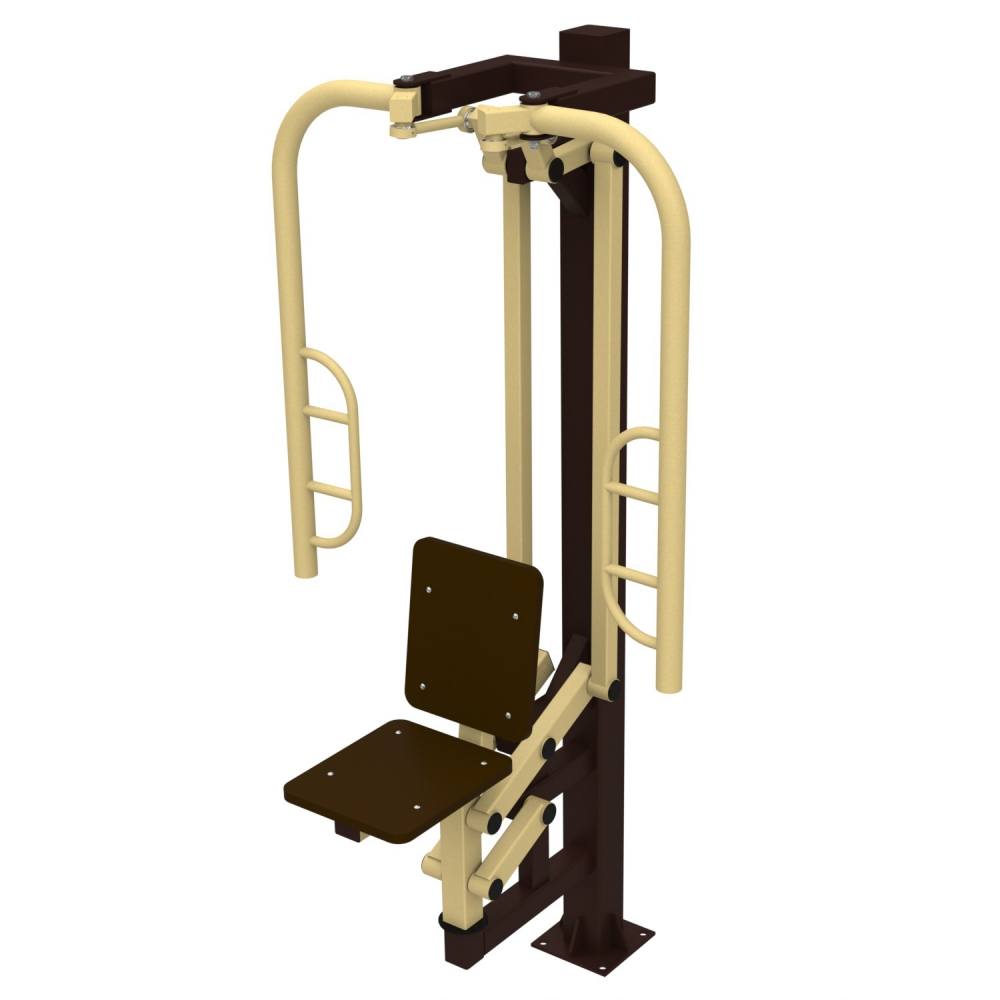 43Уличный тренажер Лыжник + Велосипед + Разведение ногЛыжный ход сдвоенный предназначен для тренировки мышц и суставов тела. Тренажер уличный разведение ног предназначен для тренировки мышц талии и бедер, а также суставов и мышц туловища в области поясницы. Велотренажер предназначен для тренировки и укрепления дыхания и мышц ног. Габариты и вес: Д: 2660 Ш: 1470 В: 1735, Вес: 185кгСпособ установки: металлические подпятники на бетонных фундаментахшт.68 000,00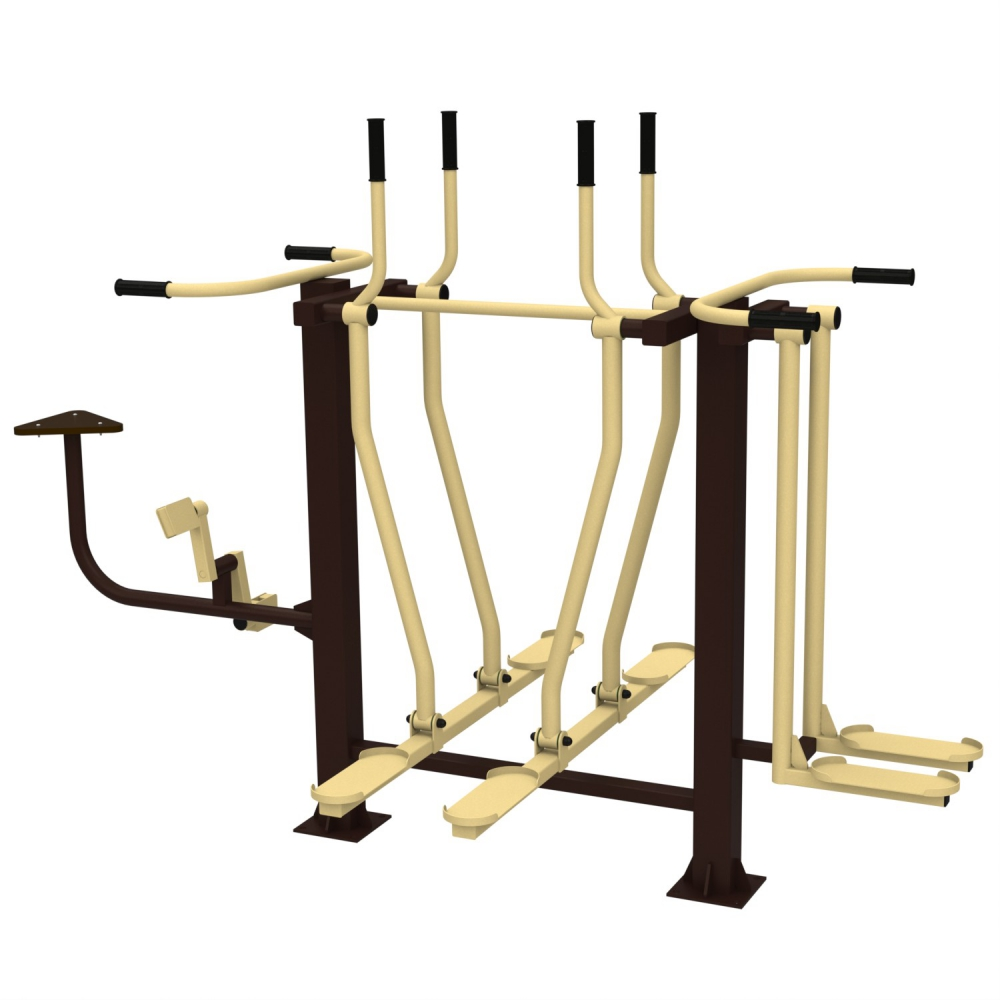 44Брусья гимнастические одноуровневыеГабариты: 2500х600х1300 ммСпособ установки: металлические подпятники на бетонных фундаментахшт.8 500,00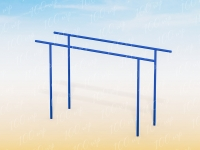 45Брусья разноуровневыеБрусья параллельные двойные на хомутах, с регулировкой высоты перекладин.Диаметр перекладин брусьев 48мм. отжимания на брусьях для развития трицепсов, мышц плечевого пояса и грудных мышц, также работают дельтовидные мышцы и широчайшие мышцы спины. Монтируются на закладных элементах, входящих в комплект или на анкерах, на подготовленное бетонное основание. Габариты в собранном виде: 4,1м х 0,8м х 1,7м. Габариты для транспортировки: 2,2м х 0,6м х 0,3м.; Вес: 150кгдиаметр несущей трубы 102 ммСпособ установки: металлические подпятники на бетонных фундаментахшт.35 000,00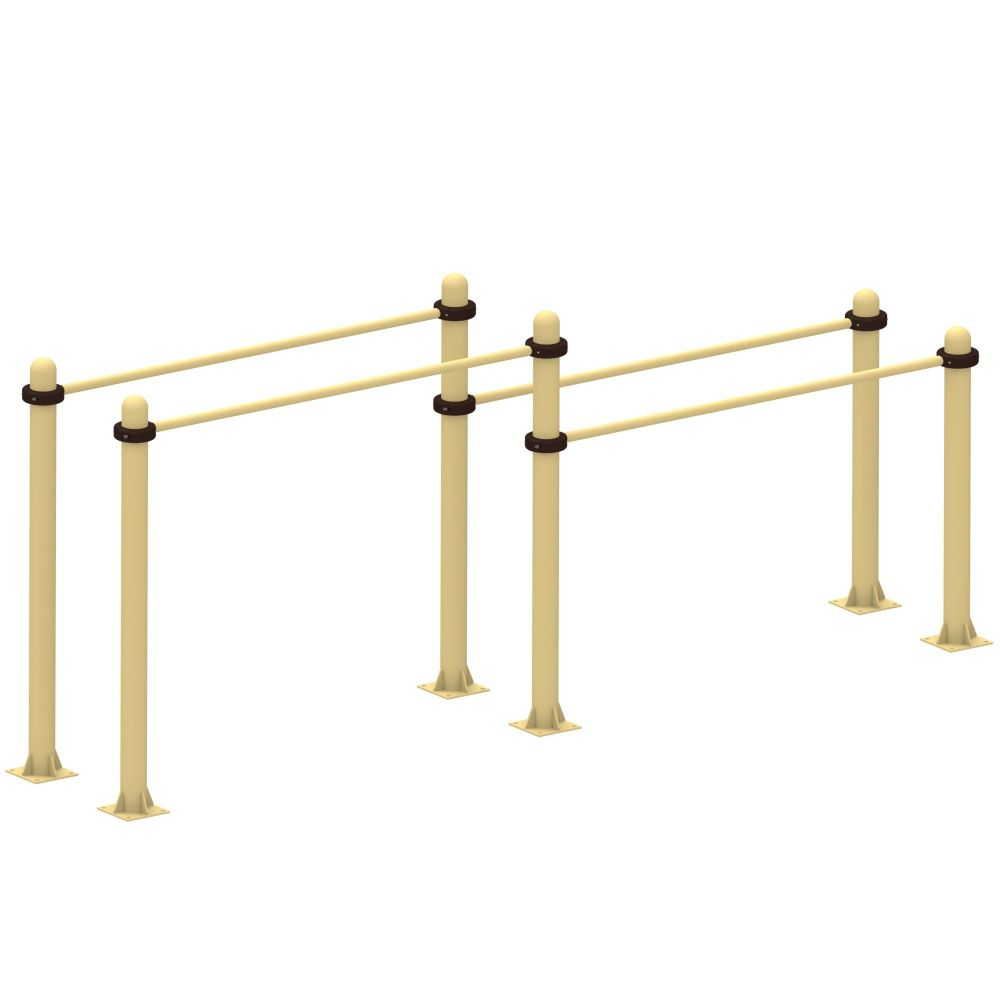 46Скамья для прессаГабариты: 1515х500х1025 ммСпособ установки: металлические подпятники на бетонных фундаментахшт.9 600,00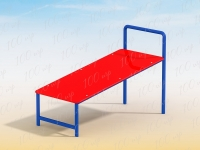 47Скамья для пресса уличнаяпредназначена для занятий спортом на открытом воздухе.Оборудование отлично подойдет для дворовых территорий и оснащения воркаут площадок. Монтируется на закладных элементах, входящих в комплект или на анкерах, на подготовленное бетонное основание. Габариты и вес: Д: 980; Ш: 540; В: 820. Вес: 50кг, Способ установки: металлические подпятники на бетонных фундаментахшт.13 500,00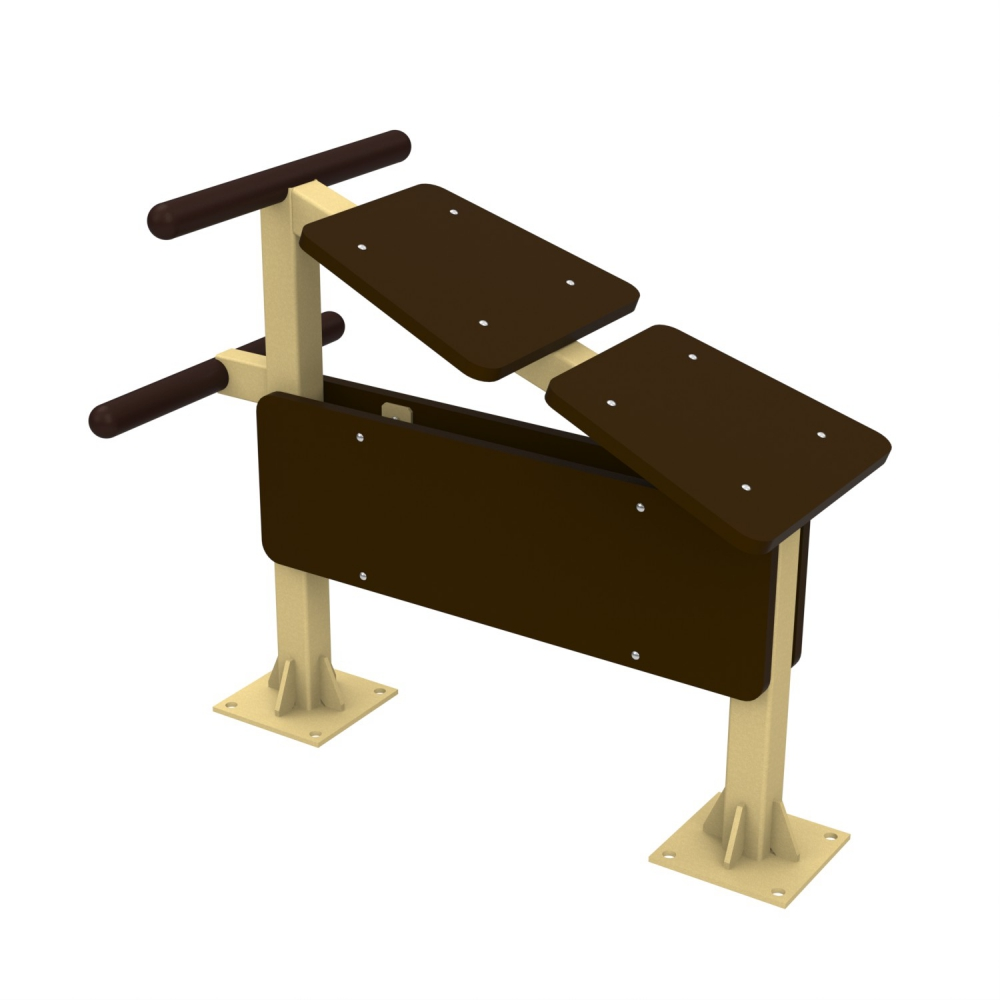 48Турник одноуровневыйтурник на хомутах с регулировкой высоты перекладин. Монтируется на закладных элементах, входящих в комплект. Уличный спортивный тренажер развивает и укрепляет мышцы рук, плечевого пояса, спины и груди. Габариты в собранном виде: 1,5м х 0,2м х 2,6м. диаметр несущей трубы 102 ммСпособ установки: металлические подпятники на бетонных фундаментахшт.17 000,00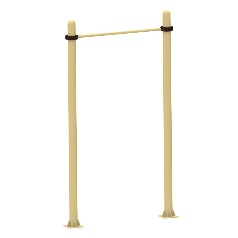 49Турник многоуровневыйкомплекс турников на хомутах, с перекладинами для отжиманий. Регулируемые по высоте перекладины. Монтируются на закладных элементах, входящих в комплект или на анкерах, на подготовленное бетонное основание.Габариты в собранном виде: 4,1м х 4,1м х 2,7м. Габариты для транспортировки: 3,0м х 0,5м х 0,4м.; Вес: 160кг, диаметр несущей трубы 102 ммСпособ установки: металлические подпятники на бетонных фундаментахшт.38 000,00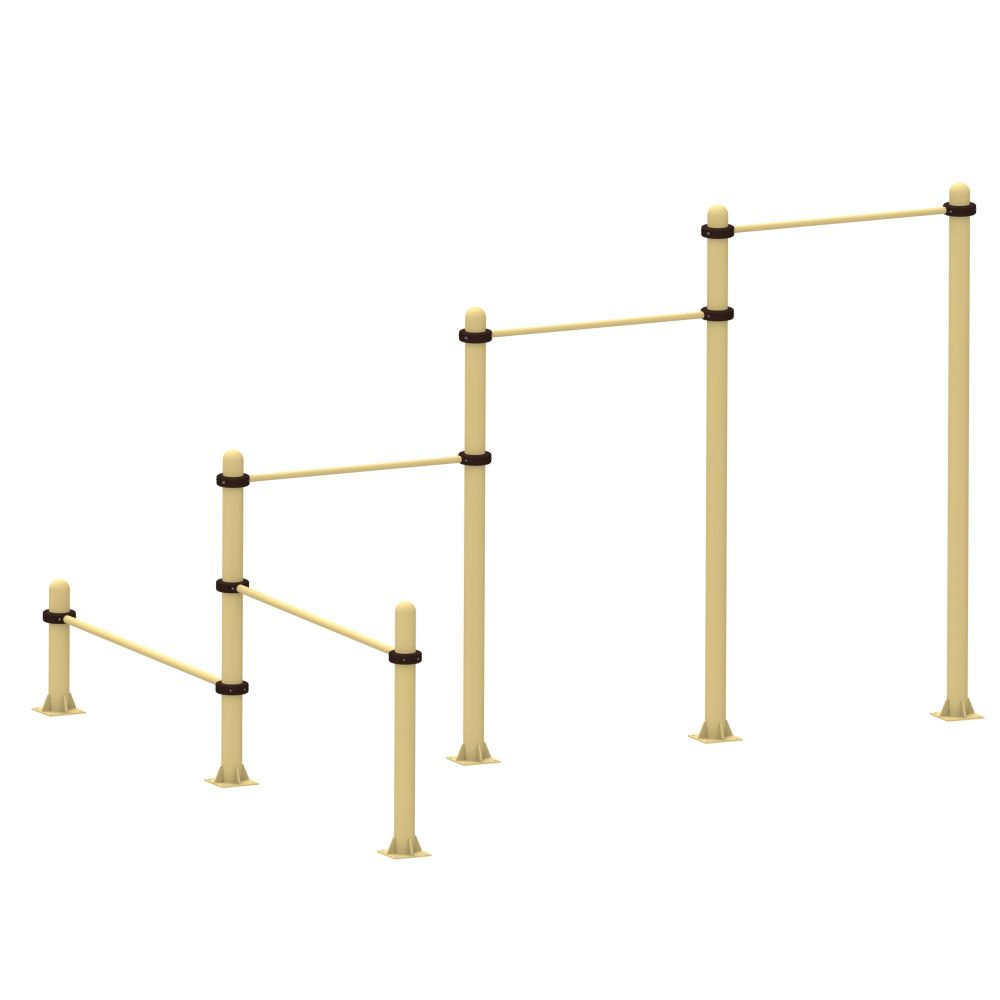 50Рукоход одноуровневыйГабариты тренажера: 2050х540х2020 ммСпособ установки: металлические подпятники на бетонных фундаментахшт.17 000,00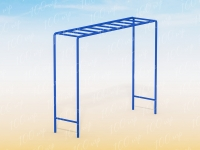 51Рукоход многоуровневый разновысотныйГабариты тренажера: Габариты и вес: Д: 4820 Ш: 605 В: 2870Вес: 180кгСпособ установки: металлические подпятники на бетонных фундаментахшт.29 000,00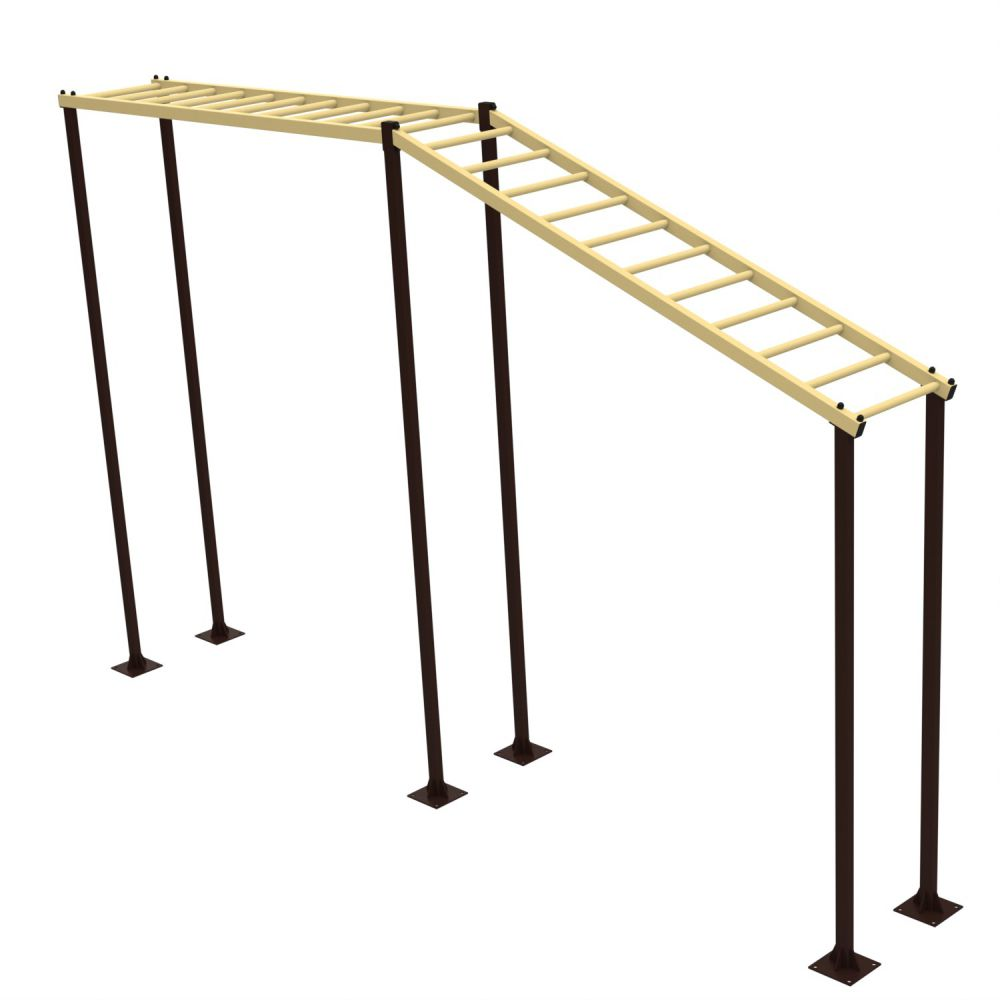 52Ворота футбольные юниорскиеРазмер: 5000*2000 ммМатериал: стальная труба d - 89 ммСпособ установки: металлические подпятники на бетонных фундаментахшт.46 000,00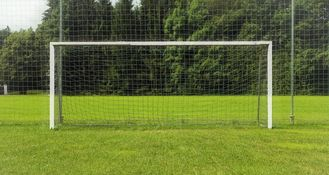 53Ворота хоккейныеРазмеры: длина - 1950 мм; ширина - 1120 мм; высота – 1220 ммМатериалы: стальные трубы различных сечений, стальной пруток, профессиональные двухкомпонентные краски.Способ установки: металлические подпятники на бетонных фундаментахшт.22 000,00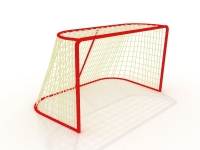 54Стойка баскетбольнаяГабариты: длина - 2740 мм; ширина - 1800 мм; высота – 3950 ммМатериалы: стальные трубы различных сечений, стальной пруток, влагостойкая фанера, оцинкованный крепеж, защитные пластиковые элементы, профессиональные двухкомпонентные краски.Способ установки: металлические подпятники на бетонных фундаментахшт.16 500,00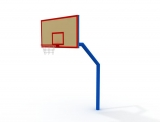 55Ворота гандбольные с баскетбольным кольцомРазмеры: длина - 3160 мм; ширина - 1600 мм; высота общая – 2900 ммМатериалы: стальные трубы различных сечений, стальной пруток, влагостойкая фанера, профессиональные двухкомпонентные краски, оцинкованный крепеж, пластиковые колпачки.Способ установки: металлические подпятники на бетонных фундаментахшт.30 000,00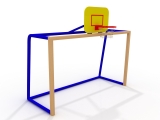 56Всепогодный теннисный столТип стола: стационарный, способ установки: металлические подпятники на бетонных фундаментах Материалы, нержавеющая сталь, бетон, пластикВлагостойкость:  ВсепогодныйРазмер стола: Стандарт (274 х  152,5 х 76) с учетом доставки и установкишт.60 000,00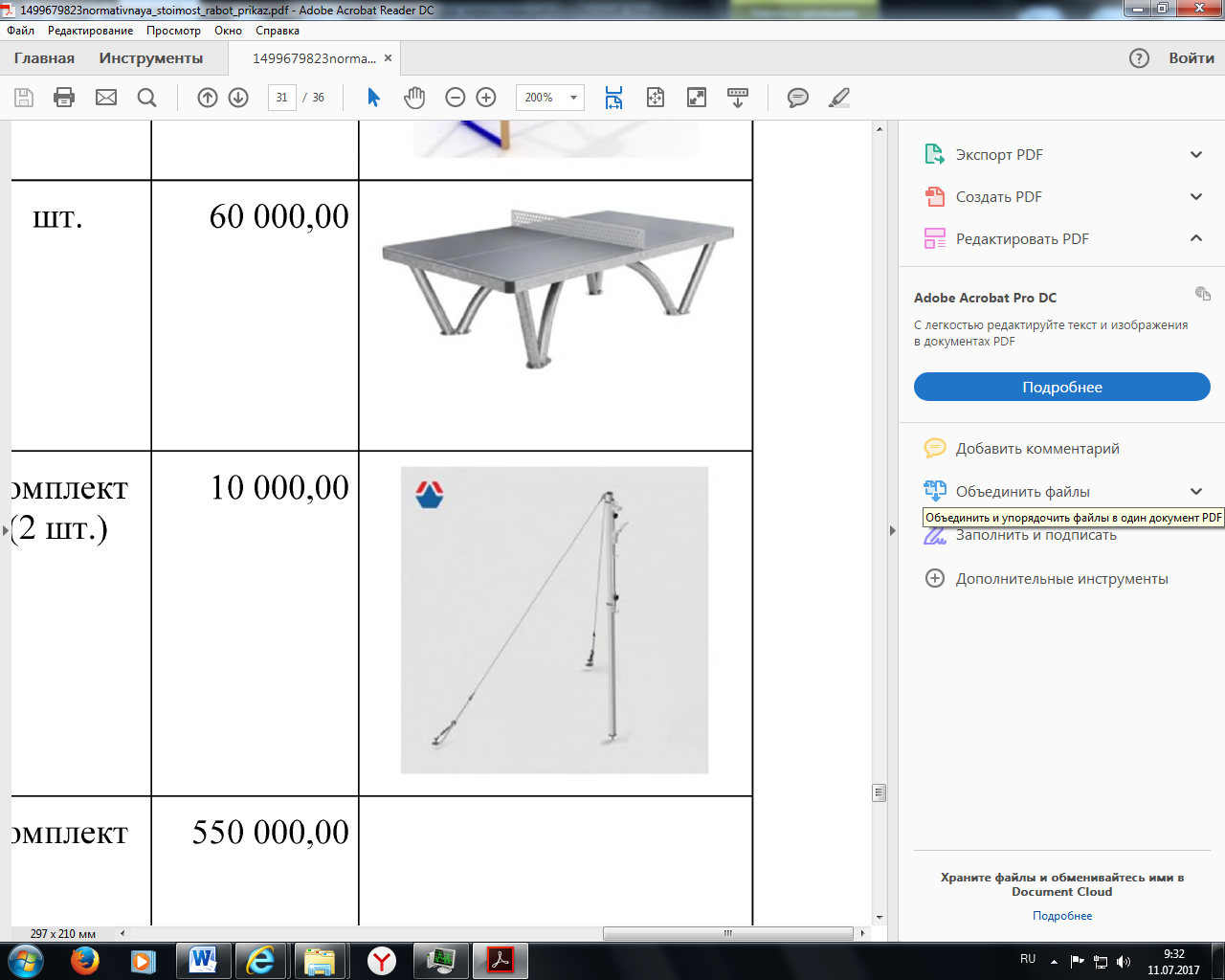 57Стойки на растяжках для спортивной площадки волейбол/бадминтон/теннисДлина, мм: 230 мм Ширина: 100 мм Высота: 3020 ммс учетом доставки и установкикомплект(2шт.)10 000,00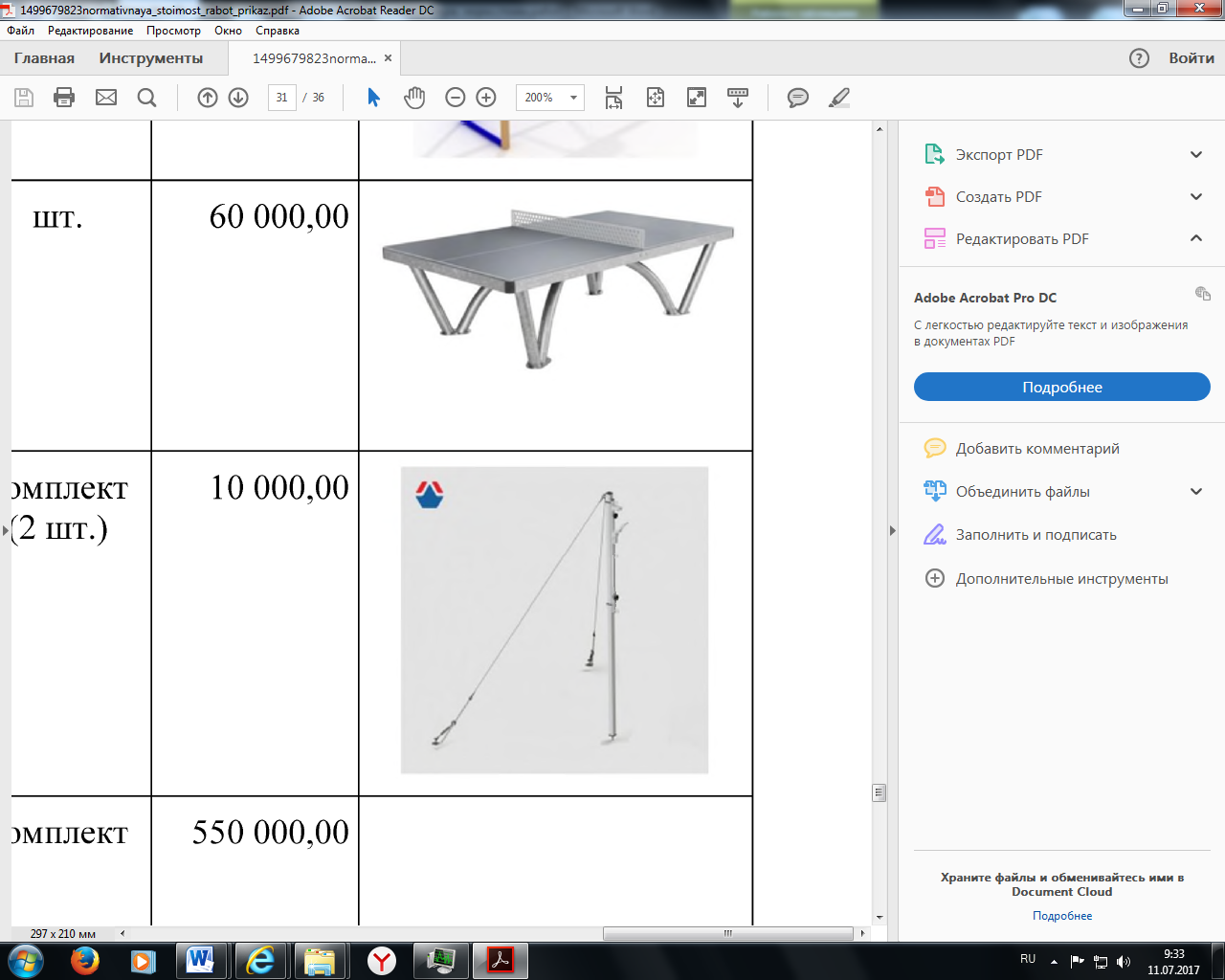 58Оборудование площадки для пляжного волейбола.Песок речной намывной 0,2-0,8 ммРазмеры 16м + 4м х 8м + 4м, глубина песчаного слоя не менее 400 мм с разметкой, сеткой, судейской вышкойкомплект550 000,0059Сетка заградительная ячейка 100х100 мм нить 2.2 мм, материал: полиамидСетка заградительная необходима для защиты стен, окон и различного оборудования. Цвет – по выбору90,00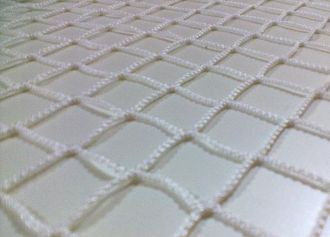 60Стойка для сетки заградительной длина - 4 - 6 мСтоимость без учета доставки и монтажа4 500,0061Ограждения для спортивных площадокСтоимость без учета доставки и монтажа4 850,0062Устройство резинового покрытия бесшовного, цветного, толщиной 20 мм, включая материалы (с учетом доставки на расстояние до 10 км)м23 750,00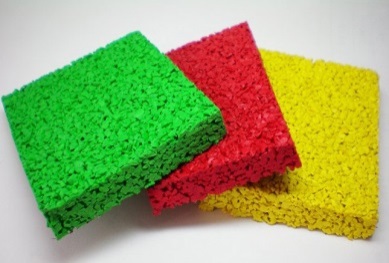 63Мощение резиновой брусчаткой цветной, толщиной 40 мм, включая материалы (с учетом доставки на расстояние до 10 км)м23 980,00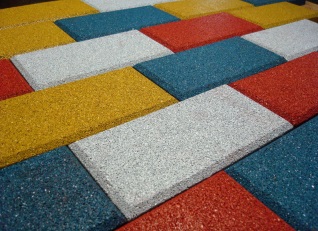 64Стенд информационный  уличный герметичный  (размеры 2370х1860)20 000,00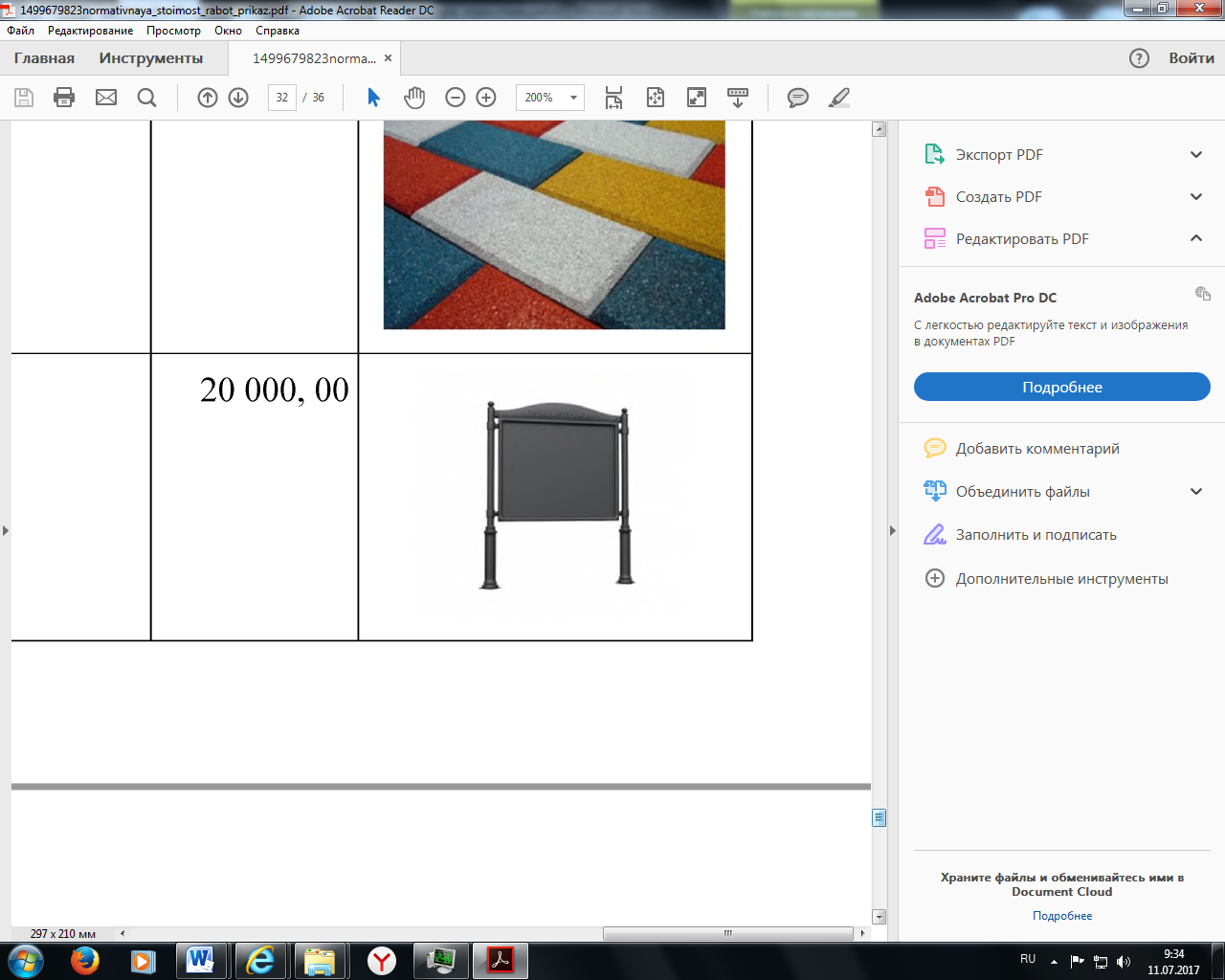 65Подготовка территориим2760,0066Установка игровых и (или) спортивных комплексов (за 1 тонну конструкции)т78 000,0067Установка отдельных спортивных или игровых конструкцийшт.16 000,00№п/пНаименование работЕдиницаизмеренияСтоимость за единицу 
с НДС (руб.)Изображение1Уход за газонами обыкновеннымим2550,002Уход за цветниками из многолетниковм2850,003Ремонт зеленых насаждений (ручная побелка, приготовление раствора)ствол.45,004Покос газона вручнуюм215,005Покос газона газонокосилкойм210,006Валка деревьев вручную шт.5 240,007Валка деревьев диаметром до 400 мм с применением гидроподьемникашт.9 150,008Валка деревьев диаметром от 400 мм с применением гидроподьемникашт.21 500,009Обрезка ветвей вручнуюшт.1 376,0010Обрезка ветвей с гидроподъемникомшт.15 790,0011Ремонт малых архитектурных форм (скамейки, урны)шт.1 500,0012Окраска малых архитектурных форм (скамейки, урны)шт.250,0013Подготовка почвы для посева газона механическим способом (вспашка) м250,0014Подготовка почвы для посева газона с внесением растительной земли слоем 150 ммм2350,0015Посев газонов вручнуюм275,0016Подготовка  стандартных  посадочных  мест для деревьев и кустарников  с комом  земли вручную размером до О,5х0,5х0,4 м с добавлением растительной земли до 100% шт.3200,0017Посадка деревьев и кустарников с комом землишт.1 500,0018Посадка кустарника в живую изгородьшт.1 500,0019Очистка участка от мусора (с погрузкой и перевозкой на расстояние до 5 км)м2420,0020Посадка цветов в клумбышт.95,0021Вазон бетонный уличный прямоугольныйРазмеры 1200х350х400 с доставкой и монтажомшт. 5 550,00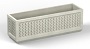 22Деревья - саженцы с доставкой на объектшт.9 000,0023Кустарник - саженцы с доставкой на объектшт.1 000,0024Подготовка почвы для ремонта газона механическим способом (вспашка) м250,00